1. Definice chování LCD1.1. Funkční požadavkyDodaný SW LCD musí být plně kompatibilní s komunikačním protokolem mezi palubním počítačem a LCD. Případné úpravy tohoto protokolu a funkcí palubního počítače si musí dodavatel dohodnout a zajistit na vlastní náklady. Na monitoru budou zobrazovány aktuální informace přebírané z palubního systému.LCD na vozech budou pracovat v těchto režimech:Reakce na povely z PP (viz Komunikační protokol);On-line povely, informace a soubory z řídící aplikace získávané on-line přes komunikační jednotku;V případě nedostupnosti k řídící aplikaci pracuje LCD v off-line režimu. Na tento stav musí být cestující zřetelně upozorněni.česká diakritika pro velká a malá písmena, jednotlivá písmena nesmí být deformována, tj. musí být správně zobrazován „dolní dotah“ (u písmen g,j,p,q,y,ý) a horní akcentovaná dotažnice (např. Š, Ř, Ú) viz http://cs.wikipedia.org/wiki/Soubor:4-2_a01_pismova-osnova.gif.1.2. Provozní režimyLCD se budou aktivovat:Při jízdě dle standardního nebo výlukového JŘPři jízdě na cílPři jízdě odklonemPři jízdě jako náhradní dopravaLCD budou zobrazovat tyto „obrazovky“:O1 – perlová šňůraO2 – informace o zastávce (množina obrazovek k různým zastávkám)O3 – dopravní informace plánovaná (množina obrazovek s různými informacemi)O4 – mimořádná informace – např. jízda odklonemO5 – zastávka na znamení – příští zastávka X: ZASTAVÍMEO6 – reklama (množina reklam)O7 – jízda do konečné zastávkyRežimy mezizastávkový úsek a zastávka:Výjimku tvoří jízda z předposlední zastávky na trase, kdy perlová šňůra ztrácí smysl. LCD zobrazuje O7 s názvem konečné a textem „Příští zastávka konečná. Vystupte prosím.“Poznámky:Protože text dopravních informací může být dosti dlouhý a plný datumů a časů, je třeba počítat minimálně s 10s zobrazením + 10s perlová šňůra (dále jen pš).Vzhledem k tomu, že klasický městský mezizastávkový úsek je 1 minuta, což se běžně jezdí za 40s, vychází na reklamu cca 15s.15s je tedy maximální délka spotu, aby jej bylo možno celý zobrazit ve všech mezizastávkových úsecích.Pokud jsou reklamy např. tři (A, B, C), jsou cyklovány v tomto pořadí a PP nebo LCD si pamatuje poslední spuštěný: A,pš,B, zastávka,C,pš,A, zastávka ...Pokud není reklama k dispozici, cykluje pouze perlová šňůra, resp. je trvale zobrazována.Informace o zastávce se zobrazí již před příjezdem do zastávky, tzn. reklama je ukončena cca 70m před zastávkou.LCD budou vypnuty:Při služební jízděV době stání na konečnéStání na konečné je doba mezi potvrzením konce trasy na terminálu PP a potvrzením začátku jízdy následující trasy. Režim zastávka na znameníLCD zobrazuje u zastávek na znamení příslušný piktogram.V případě, kdy řidič potvrdí žádost cestujícího, PP odešle povel a LCD zobrazí O5, která se zobrazuje až do nejbližšího otevření nebo odblokování dveří, případně posunu zastávky.Možná je i varianta, při níž se informace „ZASTAVÍME“ objeví v O1 bez nutnosti O5.Režim mimořádná událost v dopravě - jízda odklonemV případě, kdy řidič volí variantu jízdy odklonem (tramvaje a trolejbusy), spouští se zvukové hlášení pro cestující a současně by LCD měl zobrazit O4. Může se tak stát v zastávce i mimo ní.Režim jízda na cílPři jízdě na cíl není znám JŘ, tedy ani sled zastávek. O1 zobrazuje jen konečnou stanici. Jízda může být včetně piktogramu – např. vsuvka nebo náhradní doprava.1.3. Vzory grafiky obrazovek LCD displeje:a) perlová šňůra 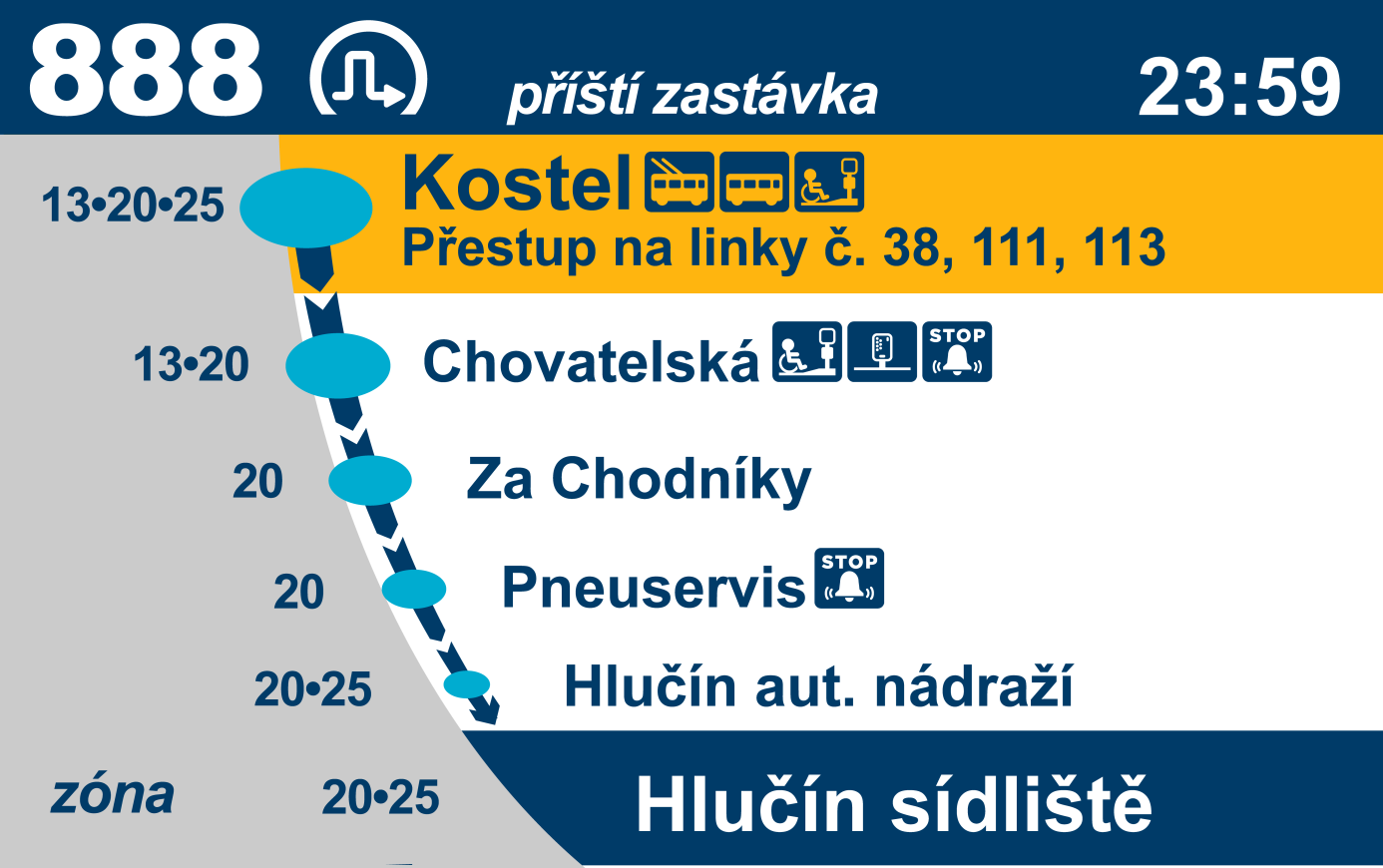 b) informace o zastávce 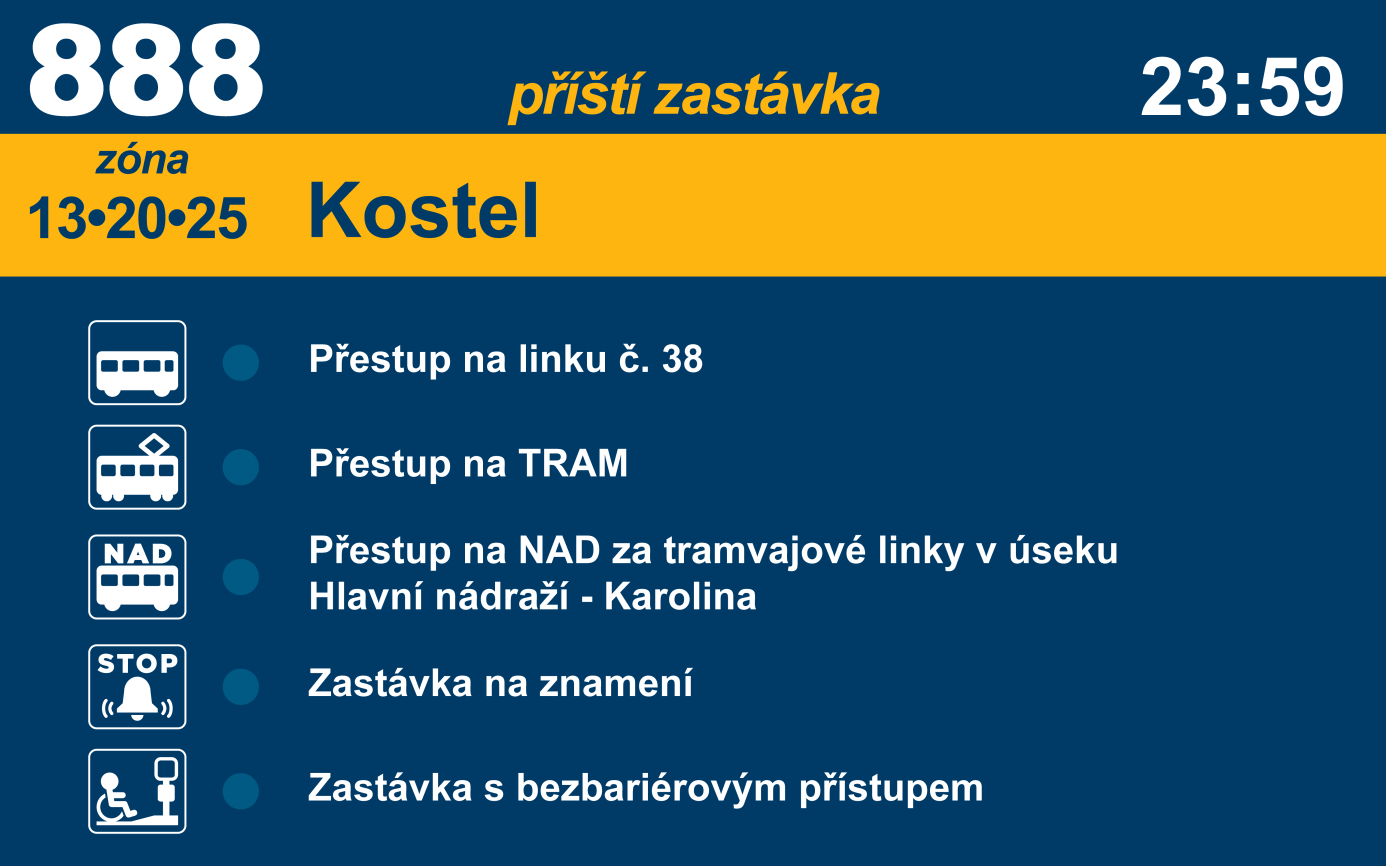 c) dopravní informace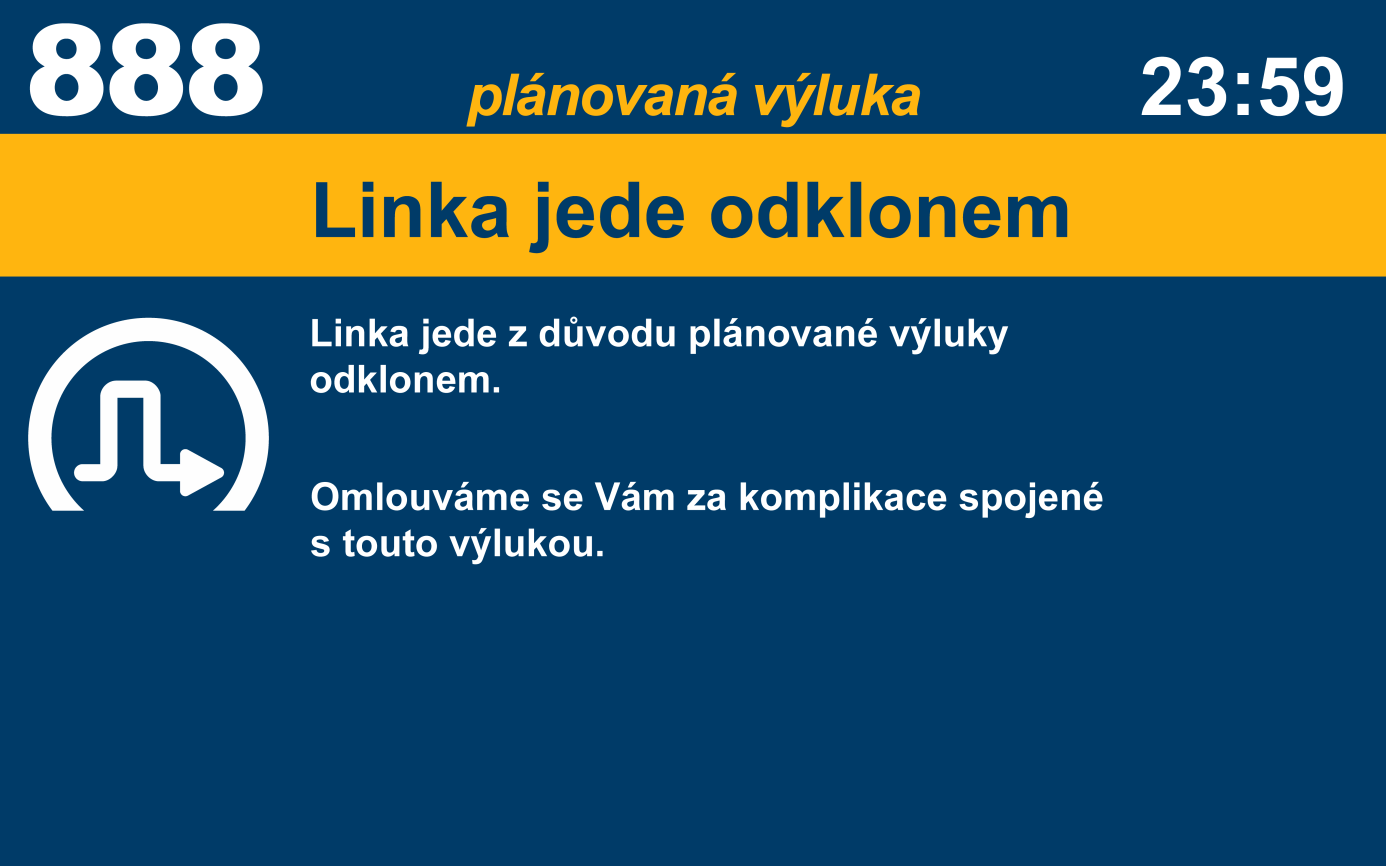 d) mimořádná událost – informace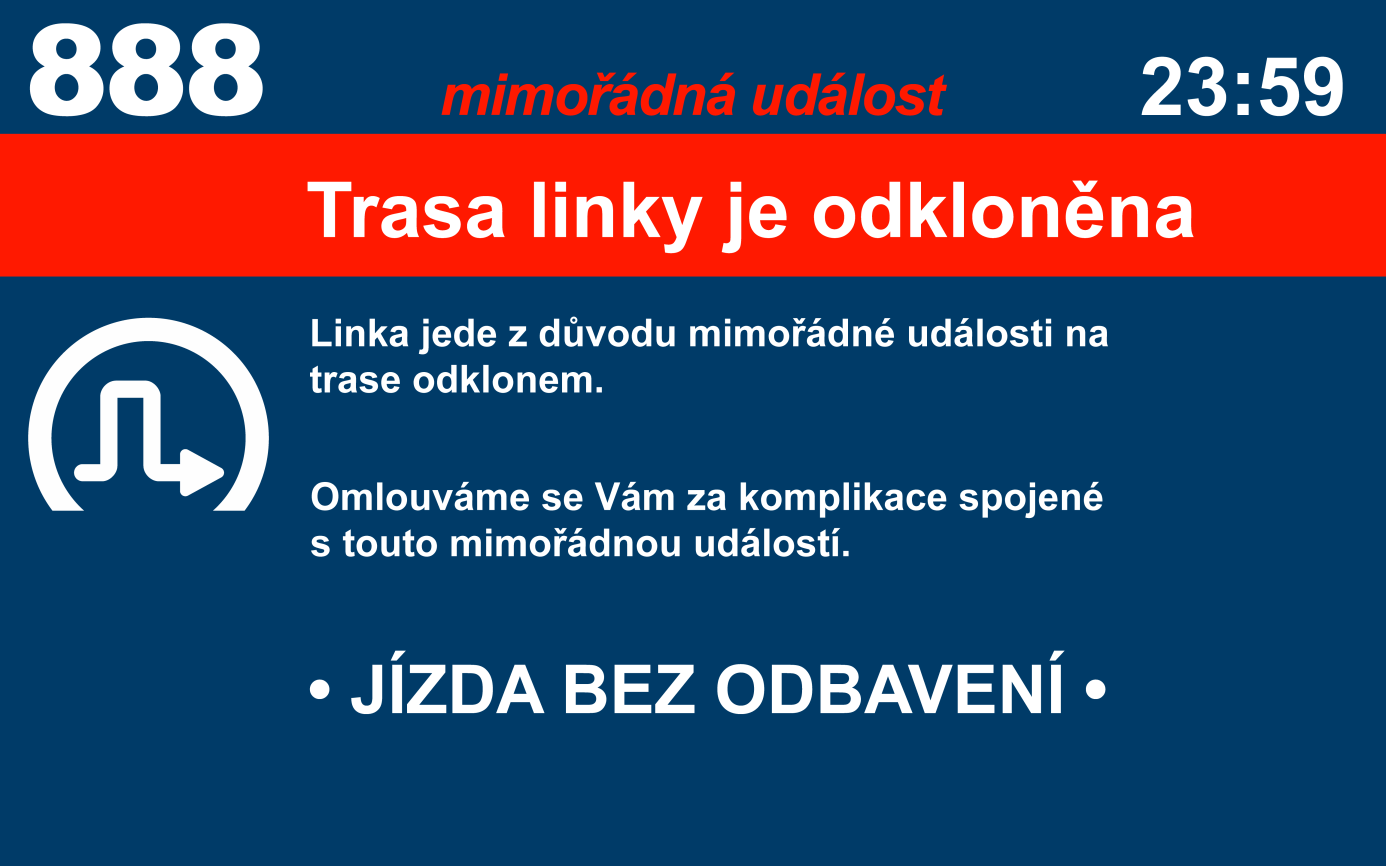 e) informace pro cestující (uvedený příklad)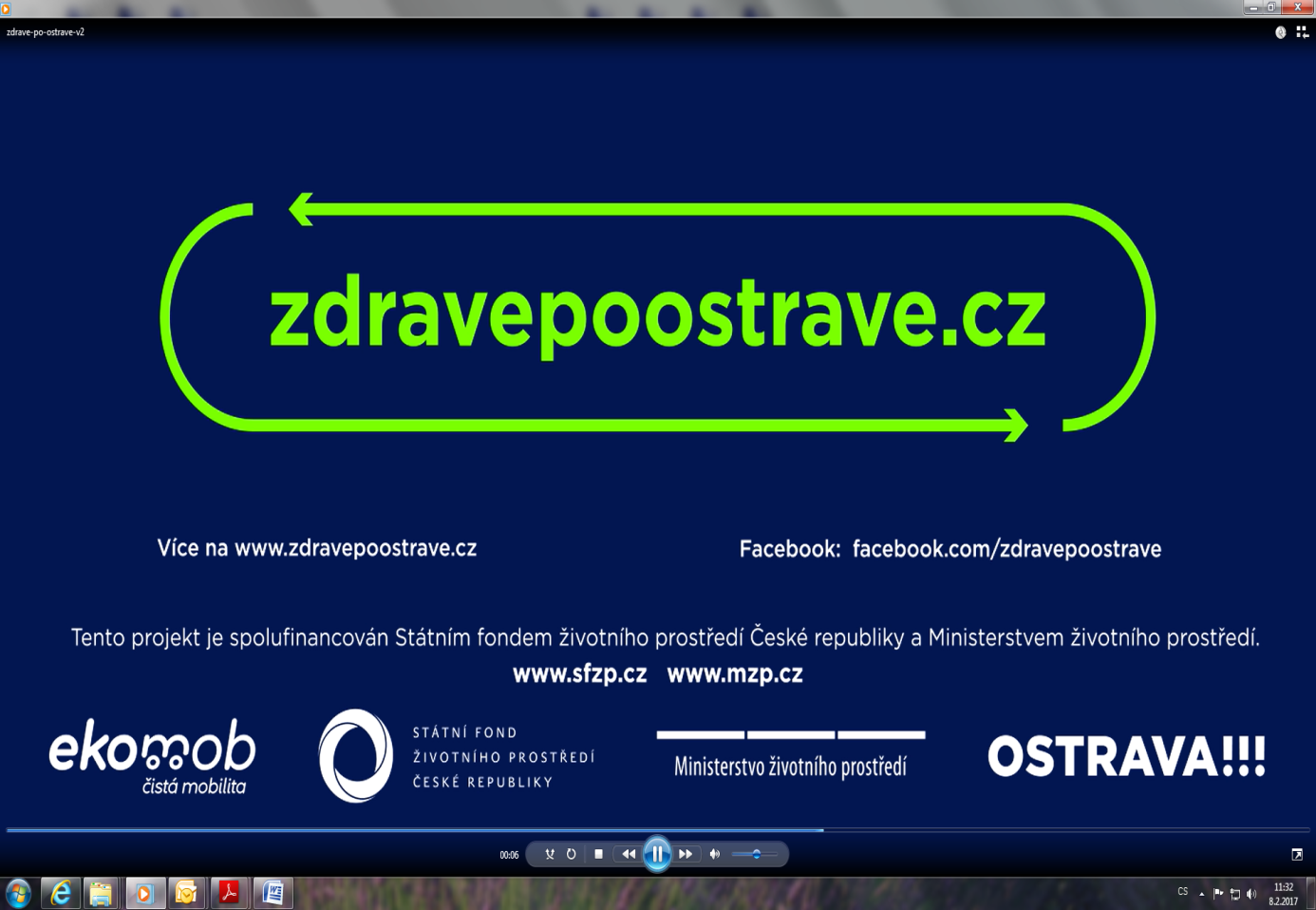 f) jízda do konečné zastávky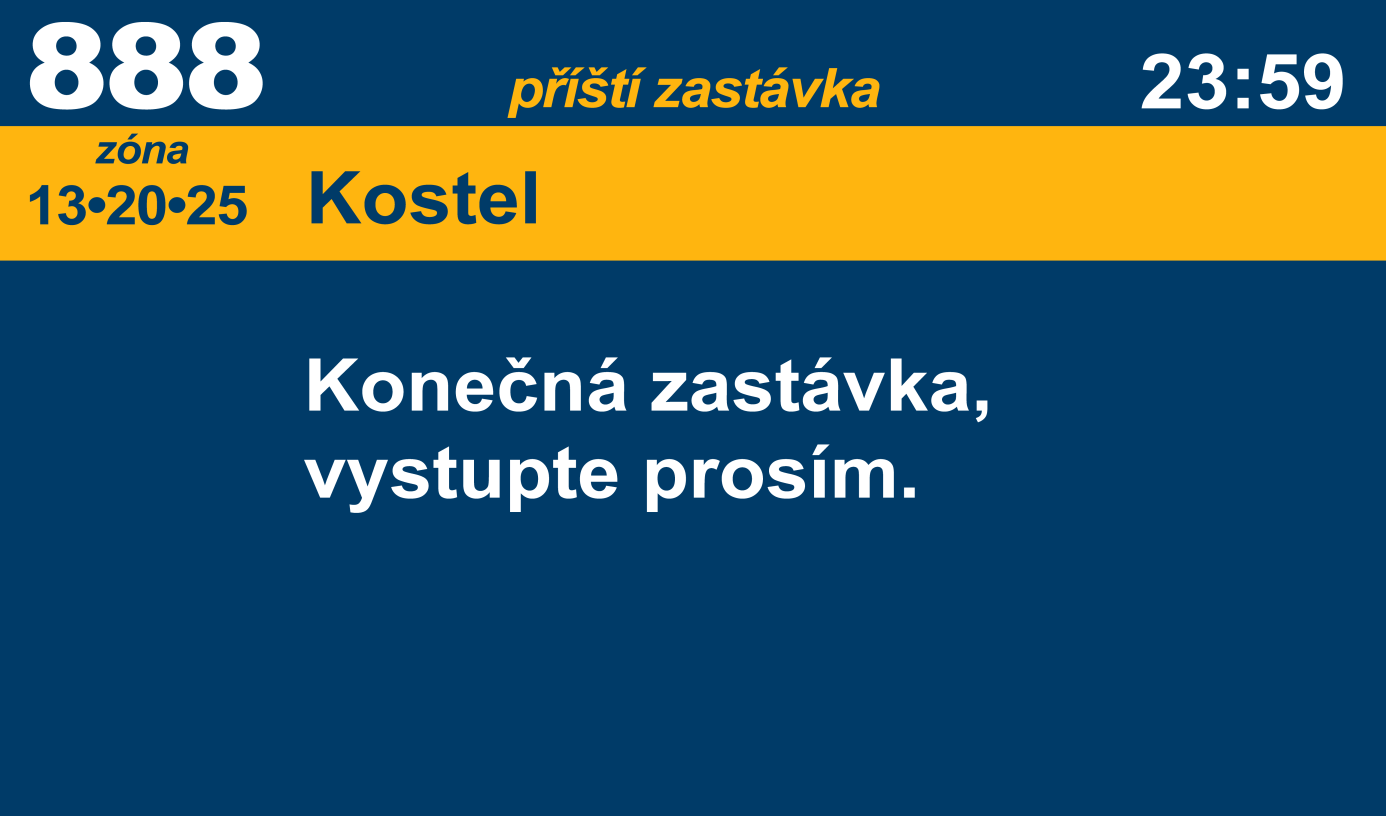 g) piktogramy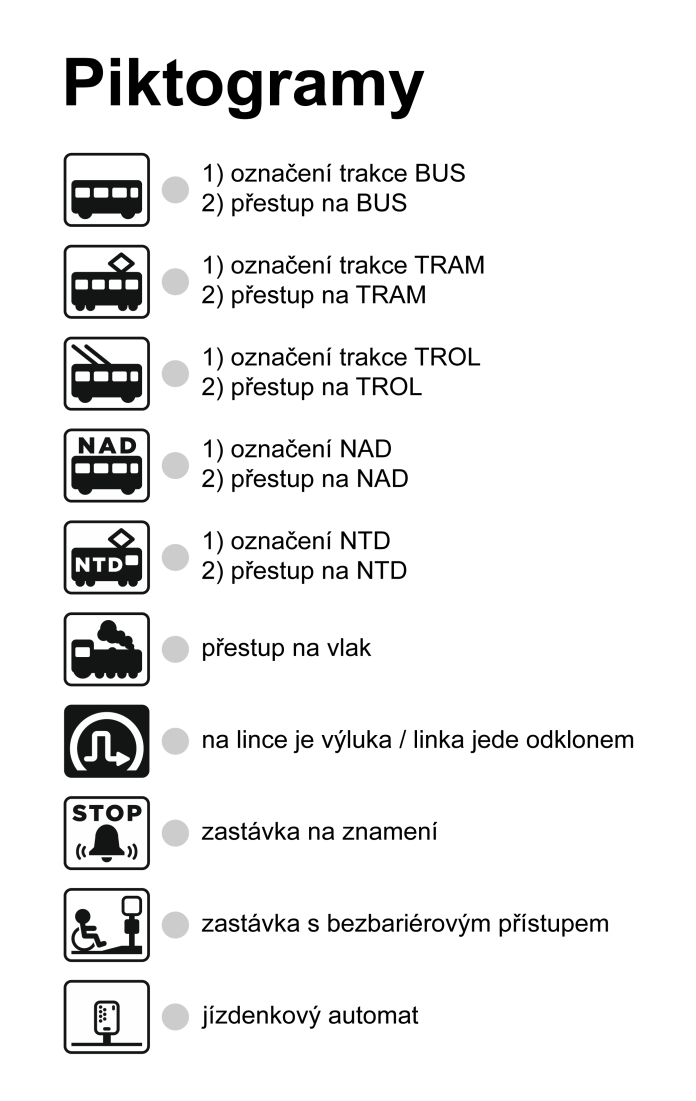 událostudálostčas (jízdní doba 1min.)čas (jízdní doba 2min.)trvánína LCDAzavření dveří0:000:0020sperlová šňůra + dopravní informaceB0:01-0:200:01-0:2020sperlová šňůra + dopravní informaceC0:21-0:350:21-1:35cca 15-215sreklama, resp. cyklus reklama-perlová šňůra-reklama-perlová šňůra… až do vjezdu do okruhu zastávkyDvjezd do okruhu zastávky0:351:35cca 15-215sreklama, resp. cyklus reklama-perlová šňůra-reklama-perlová šňůra… až do vjezdu do okruhu zastávky0:36-0:400:36-1:405sinformace o zastávceEotevření dveří0:401:4020sinformace o zastávce0:41-1:001:41-2:0020sinformace o zastávceAzavření dveří1:002:00